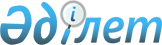 Кандидаттарға сайлаушылармен кездесуі үшін үй-жай беру туралыҚостанай облысы Қостанай ауданы әкімдігінің 2019 жылғы 21 мамырдағы № 311 қаулысы. Қостанай облысының Әділет департаментінде 2019 жылғы 27 мамырда № 8478 болып тіркелді.
      "Қазақстан Республикасындағы сайлау туралы" 1995 жылғы 28 қыркүйектегі Қазақстан Республикасының Конституциялық Заңына сәйкес Қостанай ауданының әкімдігі ҚАУЛЫ ЕТЕДІ:
      1. Кандидаттарға сайлаушылармен кездесуі үшін шарттық негізде үй-жай осы қаулының 1-қосымшасына сәйкес берілсін.
      2. Осы қаулының 2-қосымшасына сәйкес Қостанай ауданы әкімдігінің кейбір қаулыларының күші жойылды деп танылсын.
      3. "Қостанай ауданы әкімінің аппараты" мемлекеттік мекемесі Қазақстан Республикасының заңнамасында белгіленген тәртіпте:
      1) осы қаулының аумақтық әділет органында мемлекеттік тіркелуін;
      2) осы қаулы мемлекеттік тіркелген күнінен бастап күнтізбелік он күн ішінде оның қазақ және орыс тілдеріндегі қағаз және электрондық түрдегі көшірмесін "Қазақстан Республикасының Заңнама және құқықтық ақпарат институты" шаруашылық жүргізу құқығындағы республикалық мемлекеттік кәсіпорнына ресми жариялау және Қазақстан Республикасы нормативтік құқықтық актілерінің эталондық бақылау банкіне енгізу үшін жіберілуін;
      3) осы қаулыны ресми жарияланғанынан кейін Қостанай ауданы әкімдігінің интернет-ресурсында орналастыруын қамтамасыз етсін.
      4. Осы қаулының орындалуын бақылау Қостанай ауданы әкімінің аппаратының басшысына жүктелсін.
      5. Осы қаулы алғашқы ресми жарияланған күнінен кейін күнтізбелік он күн өткен соң қолданысқа енгізіледі. Кандидаттарға сайлаушылармен кездесуі үшін шарттық негізде берілетін үй-жайлар
      Ескерту. 1-қосымшаға өзгерістер енгізілді - Қостанай облысы Қостанай ауданы әкімдігінің 14.02.2020 № 102 қаулысымен (алғашқы ресми жарияланған күнінен кейін күнтізбелік он күн өткен соң қолданысқа енгізіледі). Қостанай ауданы әкімдігінің күші жойылған кейбір қаулыларының тізбесі
      1. Қостанай ауданы әкімдігінің "Қазақстан Республикасы Президенттігіне, Парламент депутаттығына, мәслихаттар депутаттығына, ауылдық округтер, ауылдар және Затобол кенті әкімдеріне кандидаттарға сайлаушылармен кездесуі үшін үй-жай беру туралы" 2014 жылғы 10 қыркүйектегі № 637 қаулысы (2014 жылғы 19 қазанда "Арна" газетінде жарияланған, Нормативтік құқықтық актілерді мемлекеттік тіркеу тізілімінде № 5075 болып тіркелген).
      2. Қостанай ауданы әкімдігінің "Қостанай ауданы әкімдігінің 2014 жылғы 10 қыркүйектегі № 637 "Қазақстан Республикасы Президенттігіне, Парламент депутаттығына, мәслихаттар депутаттығына, ауылдық округтер, ауылдар және Затобол кенті әкімдеріне кандидаттарға сайлаушылармен кездесуі үшін үй-жай беру туралы" қаулысына өзгеріс енгізу туралы" 2017 жылғы 29 мамырдағы № 293 қаулысы (2017 жылғы 5 шілдеде Қазақстан Республикасы нормативтік құқықтық актілерінің эталондық бақылау банкінде жарияланған, Нормативтік құқықтық актілерді мемлекеттік тіркеу тізілімінде № 7121 болып тіркелген).
      3. Қостанай ауданы әкімдігінің "Қостанай ауданы әкімдігінің 2014 жылғы 10 қыркүйектегі № 637 "Қазақстан Республикасы Президенттігіне, Парламент депутаттығына, мәслихаттар депутаттығына, ауылдық округтер, ауылдар және Затобол кенті әкімдеріне кандидаттарға сайлаушылармен кездесуі үшін үй-жай беру туралы" қаулысына өзгерістер енгізу туралы" 2018 жылғы 28 маусымдағы № 362 қаулысы (2018 жылғы 24 шілдеде Қазақстан Республикасы нормативтік құқықтық актілерінің эталондық бақылау банкінде жарияланған, Нормативтік құқықтық актілерді мемлекеттік тіркеу тізілімінде № 7952 болып тіркелген).
					© 2012. Қазақстан Республикасы Әділет министрлігінің «Қазақстан Республикасының Заңнама және құқықтық ақпарат институты» ШЖҚ РМК
				Әкімдіктің
2019 жылғы 21 мамырдағы
№ 311 қаулысына 1-қосымша
№
Елді мекеннің атауы
Сайлаушылармен кездесуі үшін үй-жайлар
1
Абай ауылы
Қостанай ауданы әкімдігі білім бөлімінің "Абай негізгі мектебі" мемлекеттік мекемесінің ғимаратында
2
Айсары ауылы
Қостанай ауданы әкімдігі білім бөлімінің "Айсары орта мектебі" мемлекеттік мекемесінің ғимаратында 
3
Александровка ауылы
Қостанай ауданы әкімдігі білім бөлімінің "Александров орта мектебі" мемлекеттік мекемесінің ғимаратында 
4
Алтын Дала ауылы
Қостанай ауданы әкімдігі білім бөлімінің "Кадыр Каримов атындағы орта мектебі" мемлекеттік мекемесінің ғимаратында 
5
Алтынсарин ауылы
Қостанай ауданы әкімдігі білім бөлімінің "Алтынсарин орта мектебі" мемлекеттік мекемесінің ғимаратында
6
Арман ауылы
Қостанай ауданы әкімдігі білім бөлімінің "Красный Передовик бастауыш мектебі" мемлекеттік мекемесінің ғимаратында 
7
Балықты ауылы
Қостанай ауданы әкімдігі білім бөлімінің "Балықты негізгі мектебі" мемлекеттік мекемесінің ғимаратында
8
Бегежан ауылы
Қостанай ауданы әкімдігі білім бөлімінің "Бегежан бастауыш мектебі" мемлекеттік мекемесінің ғимаратында
9
Белозерка ауылы
Қостанай ауданы әкімдігі білім бөлімінің "Белозер негізгі мектебі" мемлекеттік мекемесінің ғимаратында
10
Васильевка ауылы
Қостанай ауданы әкімдігі білім бөлімінің "Васильев бастауыш мектебі" мемлекеттік мекемесінің ғимаратында
11
Владимиров ауылы
 Қостанай ауданы әкімдігі білім бөлімінің "Владимиров орта мектебі" мемлекеттік мекемесінің ғимаратында 
12
Воскресенов ауылы
Қостанай ауданы әкімдігі білім бөлімінің "Воскресенов негізгі мектебі" мемлекеттік мекемесінің ғимаратында
13
Еңбек ауылы
Қостанай ауданы әкімдігі білім бөлімінің "Еңбек ауылының негізгі мектебі" мемлекеттік мекемесінің ғимаратында
14
Жамбыл ауылы
Қостанай ауданы әкімдігі білім бөлімінің "Жамбыл орта мектебі" мемлекеттік мекемесінің ғимаратында 
15
Ждановка ауылы
Қостанай ауданы әкімдігі білім бөлімінің "Жданов орта мектебі" мемлекеттік мекемесінің ғимаратында
16
Жуков ауылы
Қостанай ауданы әкімдігі білім бөлімінің "Жуков негізгі мектебі" мемлекеттік мекемесінің ғимаратында
17
Тобыл қаласы
Қостанай ауданы әкімдігі білім бөлімінің "Тобыл қаласының № 1 орта мектебі" мемлекеттік мекемесінің ғимаратында
18
Тобыл қаласы
Қостанай ауданы әкімдігі білім бөлімінің "Тобыл қаласының № 2 орта мектебі" мемлекеттік мекемесінің ғимаратында
19
Тобыл қаласы
Қостанай ауданы әкімдігі білім бөлімінің "Тобыл қаласының мектеп-гимназиясы" мемлекеттік мекемесінің ғимаратында
20
Тобыл қаласы
Қостанай ауданы әкімдігінің "Мәдениет және тілдерді дамыту бөлімі" мемлекеттік мекемесінің "Мәдени-демалыс орталығы" коммуналдық мемлекеттік қазыналық кәсіпорнының ғимаратында
21
Тобыл қаласы
Қостанай облысы әкімдігі білім басқармасының "Қостанай ауыл шаруашылығы колледжі" коммуналдық мемлекеттік қазыналық кәсіпорнының ғимаратында
22
Тобыл қаласы
Қостанай облысы әкімдігі денсаулық сақтау басқармасының "Қостанай аудандық ауруханасы" коммуналдық мемлекеттік кәсіпорнының ғимаратында
23
Заречный ауылы
Қостанай ауданы әкімдігі білім бөлімінің "Заречный мектеп-лицейі" мемлекеттік мекемесі ғимаратында 
24
Заречный ауылы
Қостанай ауданы әкімдігінің "Білім бөлімі" мемлекеттік мекемесінің "Мемлекеттік тілде оқытатын Заречный орта мектебі" коммуналдық мемлекеттік мекемесінің ғимаратында 
25
И.Ф.Павлов атындағы ауылы
Қостанай ауданы әкімдігі білім бөлімінің "И.Ф.Павлов атындағы ауылының орта мектебі" мемлекеттік мекемесінің ғимаратында
26
Киров ауылы
Қостанай ауданы әкімдігі білім бөлімінің "Киров бастауыш мектебі" мемлекеттік мекемесінің ғимаратында
27
Константинов ауылы
Қостанай ауданы әкімдігі білім бөлімінің "Константинов негізгі мектебі" мемлекеттік мекемесінің ғимаратында
28
Қостомар ауылы
Қостанай ауданы әкімдігі білім бөлімінің "Қостомар ауылының орта мектебі" мемлекеттік мекемесінің ғимаратында
29
Майкөл ауылы
Қостанай ауданы әкімдігі білім бөлімінің "Майкөл орта мектебі" мемлекеттік мекемесінің ғимаратында
30
Мәскеу ауылы
Қостанай ауданы әкімдігі білім бөлімінің "Московский орта мектебі" мемлекеттік мекемесінің ғимаратында 
31
Мәскеу ауылы
Қостанай ауданы әкімдігі білім бөлімінің "Озерный негізгі мектебі" мемлекеттік мекемесінің ғимаратында
32
Мичуринское ауылы
Қостанай ауданы әкімдігі білім бөлімінің "Мичурин орта мектебі" мемлекеттік мекемесінің ғимаратында 
33
Молокановка ауылы
Қостанай ауданы әкімдігі білім бөлімінің "Молоканов негізгі мектебі" мемлекеттік мекемесінің ғимаратында
34
Надеждинка ауылы
Қостанай ауданы әкімдігі білім бөлімінің "Надеждин орта мектебі" мемлекеттік мекемесінің ғимаратында
35
Нечаев ауылы
Қостанай ауданы әкімдігі білім бөлімінің "Нечаев негізгі мектебі" мемлекеттік мекемесінің ғимаратында 
36
Озерное ауылы
Қостанай ауданы әкімдігі білім бөлімінің "Озерный орта мектебі" мемлекеттік мекемесінің ғимаратында
37
Октябрьское ауылы
 Ауылдық мәдениет үйінің ғимаратында 
38
Осинов ауылы
Школьная көшесі, 1 бойынша орналасқан ғимаратта
39
Половниковка ауылы
Қостанай ауданы әкімдігі білім бөлімінің "Половников орта мектебі" мемлекеттік мекемесінің ғимаратында
40
Рыбный ауылы
Қостанай ауданы әкімдігі білім бөлімінің "Рыбин бастауыш мектебі" мемлекеттік мекемесінің ғимаратында
41
Рыспай ауылы
Қостанай ауданы әкімдігі білім бөлімінің "Рыспай негізгі мектебі" мемлекеттік мекемесінің ғимаратында
42
Рязанов ауылы
Қостанай ауданы әкімдігі білім бөлімінің "Рязанов бастауыш мектебі" мемлекеттік мекемесінің ғимаратында
43
Садовый ауылы
Қостанай ауданы әкімдігі білім бөлімінің "Садовый орта мектебі" мемлекеттік мекемесінің ғимаратында 
44
Садчиков ауылы
Қостанай ауданы әкімдігі білім бөлімінің "Садчиков орта мектебі" мемлекеттік мекемесінің ғимаратында
45
Сәмір ауылы
Сәмір медициналық пункті ғимаратында
46
Светлый Жаркөл ауылы
Светлый Жаркөл ауылының медициналық пункті ғимаратында
47
Сергеев ауылы
Қостанай ауданы әкімдігі білім бөлімінің "Сергеев негізгі мектебі" мемлекеттік мекемесінің ғимаратында
48
Сормов ауылы
"Қостанай ауданы әкімдігі білім бөлімінің "Сормов бастауыш мектебі" мемлекеттік мекемесінің ғимаратында
49
Суриковка ауылы
 Ауылдық кітапхана ғимаратында 
50
Ульянов ауылы
Қостанай ауданы әкімдігі білім бөлімінің "Ульянов орта мектебі" мемлекеттік мекемесінің ғимаратында
51
Шеминовское ауылы
Шеминов ауылы клубының ғимаратында
52
Шишкинское ауылы
Қостанай ауданы әкімдігі білім бөлімінің "Шишкин негізгі мектебі" мемлекеттік мекемесінің ғимаратындаӘкімдіктің
2019 жылғы 21 мамырдағы
№ 311 қаулысына 2-қосымша